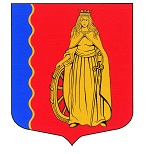 МУНИЦИПАЛЬНОЕ ОБРАЗОВАНИЕ«МУРИНСКОЕ ГОРОДСКОЕ ПОСЕЛЕНИЕ»ВСЕВОЛОЖСКОГО МУНИЦИПАЛЬНОГО РАЙОНАЛЕНИНГРАДСКОЙ ОБЛАСТИАДМИНИСТРАЦИЯПОСТАНОВЛЕНИЕ30.07.2020                                                                                              № 177   г. МуриноВ соответствии с п.7 ст.19 Федерального закона от 12.06.2002 № 67-ФЗ «Об основных гарантиях избирательных прав и права на участие в референдуме граждан Российской Федерации», администрация муниципального образования «Муринское городское поселение» Всеволожского муниципального района Ленинградской области ПОСТАНОВЛЯЕТ:Опубликовать список избирательных участков для организации и проведения дополнительных выборов депутатов совета депутатов муниципального образования «Муринское городское поселение» Всеволожского муниципального района Ленинградской области четвёртого созыва, образованных постановлением администрации муниципального образования «Всеволожский муниципальный район» Ленинградской области от 26.05.2020 № 1581 «Об образовании избирательных участков и внесении изменений в постановление администрации от 16.01.2013 № 55», согласно приложению.Опубликовать настоящее постановление в газете «Муринская панорама» и на официальном сайте муниципального образования в информационно-телекоммуникационной сети Интернет. Контроль за исполнением настоящего постановления оставляю за собой.И.о. главы администрации                                                                   А.Ю. Белов                  Приложение                      к постановлению администрации                                МО «Муринское городское                      поселение» Всеволожского                      муниципального района                      Ленинградской области                      № 177 от 30.07.2020 г.     Список избирательных участков для организации и проведения дополнительных выборов депутатов совета депутатов муниципального образования «Муринское городское поселение» Всеволожского муниципального района Ленинградской области четвёртого созываИзбирательный участок № 200В границах деревни Лаврики; массива Капитолово-Лаврики СНТ Лаврики. В северной части муниципального образования от пересечения  границы с рекой Охта, затем на юг по реке Охта, до пересечения с границей деревни Лаврики, далее по границе деревни Лаврики до пересечения границы                        д. Лаврики и ул. Шувалова, затем на север по границе д. Лаврики до пересечения с асфальтной дорогой,  далее на восток по данной дороге до пересечения с крайним западным рельсом ж/д переезда, расположенного в конце ул. Шоссе в Лаврики, у ж/д ст. «Лаврики», далее на север по крайнему западному рельсу до пересечения с границей муниципального образования «Муринское городское поселение» Всеволожского муниципального района Ленинградской области до пересечения  границы муниципального образования с руслом реки Охта в северной части муниципального образования.Адрес участковой избирательной комиссии: г. Мурино, ул. Оборонная, дом 32-а, администрация  городское поселение».Помещение для голосования: дер. Лаврики, филиал МДОБУ «Детский сад комбинированного вида № 61» дер. Лаврики.Избирательный участок № 201В границах части города Мурино: аллеи Охтинская дома №№ 2; 4; 6; бульвара Менделеева дома №№ 1; 3; 5 корпуса 1; проспекта Авиаторов Балтики домов №№ 1 корпус 1; 3; 3 корпус 1; 5.От точки пересечения границы муниципального образования «Муринское городское поселение» Всеволожского муниципального района Ленинградской области со створом проходящим между многократными домами с адресами: г. Мурино, аллея Охтинская, дом 6 и г. Мурино, аллея Охтинская, дом 8, далее на запад по внутриквартальному проезду, через детскую площадку, между домами аллея Охтинская, дом 8 и проспект Авиаторов Балтики д. 3, корпус 1, далее с восточной стороны многоквартирного дома 8 по аллее Охтинской, по внутриквартальному проезду на север до автомобильной парковки, затем на запад между домом 8 по аллее Охтинской и домом 3 корп. 1 по проспекту Авиаторов Балтики, затем на северо-запад по внутриквартальному проезду к берегу ручья Брачнев, затем на северо-восток по внутриквартальному проезду вдоль ручья Брачнев до пересечения с бульваром Менделеева, затем на запад по бульвару Менделеева до первого поворота на право, далее на юго-запад по проходу ведущему к школе до автомобильной парковки, далее на север по северной стороне автомобильной парковки между домами 5 корпус 1 и 7 корпус 2 по бульвару Менделеева, затем на восток по пешеходной части бульвара Менделеева до крайнего железнодорожного рельса, далее на юг вдоль крайнего железнодорожного рельса до пересечения с границей муниципального образования «Муринское городское поселение» Всеволожского муниципального района Ленинградской области, затем северо – запад по границе муниципального образования точки пересечения со створом проходящим между многократными домами с адресами: г. Мурино, аллея Охтинская, дом 6 и г.Мурино, аллея Охтинская, дом 8.Адрес участковой избирательной комиссии: г. Мурино, бульвар Менделеева, д. 9, корп. 3, помещение МОБУ «СОШ «Муринский центр образования № 1». Помещение для голосования по этому же адресу.Избирательный участок № 202В границах части города Мурино: улиц: Привокзальная площадь домов №№ 3/1, 3/2, 3/3, 3/4; Шоссе в Лаврики домов №№ 49, 53 корпуса 2, 55, 56, 57 корпуса 1, 3; 58, 74, 74 корпуса 1, 2, 3, 5; Скандинавский проезд. От точки, являющейся поворотной точной границы земельного участка с кадастровым номером 47:07:0722001:71, находящейся в створе между объектами капитального строительства с адресом: г. Мурино, ул. Шоссе в Лаврики, д. 59, корп. 2 и адресом: г. Мурино, ул. Шоссе в Лаврики, д. 53, корп.2, (далее по тексту – т. 2) затем на северо – запад до внутриквартального проезда расположенного  с западной стороны дома д. 59, корп. 2 по ул. Шоссе в Лаврики, далее на север по вышеуказанному внутриквартальному проезду до второго подъезда дома д. 59, корп. 2 по  ул. Шоссе в Лаврики, затем строго на запад по внутриквартальному проезду, расположенному  с южной стороны дома  59 корпус 1 по ул. Шоссе в Лаврики, до пересечения с дорогой ул. Шоссе в Лаврики, далее на север по дороге  ул. Шоссе в Лаврики, до первого поворота налево в жилой квартал «Тридевяткино Царство», находящегося между домом 74, корпус 3 по ул. Шоссе в Лаврики и домом 83 по ул. Шоссе в Лаврики,  далее на север по указанному проезду до конца дома 83 по ул. Шоссе в Лаврики, затем на юг по данному проезду до пересечения с границей земельного участка с кадастровым номером 47:07:0722001:70. Далее по северной границе земельного участка с кадастровым номером 47:07:0722001:47877 до пересечения с крайним западным рельсом железной дороги, затем на юг  вдоль указанного рельса до створа между домами 5А корпус 2 и 3/1 по площади Привокзальной, далее на юго-восток по проезду между двумя жилыми кварталами до конца дома 3/ 4 по площади Привокзальной, далее на север по границе ЖК «Элланд», до  земельного участка 56 по ул. Шоссе в Лаврики, затем на север, по внутриквартальному проезду, оставляя слева земельные участки   56  и 58 по ул. точки, являющейся поворотной точной границы земельного участка с кадастровым номером 47:07:0722001:71, находящейся в створе между объектами капитального строительства с адресом: г. Мурино, ул. Шоссе в Лаврики, д. 59, корп. 2 и адресом: г. Мурино, ул. Шоссе в Лаврики, д. 53, корп.2, (далее по тексту – т. 2).Адрес участковой избирательной комиссии: г. Мурино, ул. Оборонная, дом 32-а, администрация  городское поселение».Помещение для голосования: г. Мурино, Скандинавский проезд, д. 4 корп. 2 (помещение филиала МДОБУ «Детский сад комбинированного вида № 61»). Избирательный участок № 203 В границах части города Мурино: улиц: Веселая, Вокзальная, Кооперативная, Ясная, 2-Я Линия домов №№ 24, 26, 28; Центральная домов №№ 48, 52А, 54А, 56, 58, 60, 62, 64, 66, 68, 70; Привокзальная площадь домов №№ 1А корпуса 1, 2, 14; 5А корпуса 1, 2, 3, 4, 5, 6.От пересечения границы МО «Муринское городское поселение» со съездом из КАД на ул. Новая, далее по съезду на ул. Центральную по ул. Центральной на северо-восток до пересечения с улицей Вокзальной, далее на северо – запад по ул. Вокзальной до земельного участка 2 по улице Вокзальной, огибая его справа и двигаясь по задней границе участков 2, 4,6,8,10,12,14, расположенных по улице Вокзальной, далее по северной границе земельного участка 14 по ул. Вокзальной до пересечения с ул. Вокзальная, затем по улице Вокзальная до земельного участка на котором расположен магазин «Спар», огибая его слева по границе данного земельного участка до пересечения с границей участка 13 по улице Тихой, затем по границе ЖК «Мечта», до границы ЖК «Элланд», затем по проезду между ЖК «Элланд» ЖК «Мечта» до пересечения с крайним западным рельсом железной дороги затем на юг вдоль указанного рельса до пересечения с границей МО «Муринское городское поселение», далее на юго- восток по границе МО «Муринское городское поселение» до пересечения со съездом из КАД на ул. Новая.Адрес участковой избирательной комиссии: г. Мурино, ул. Оборонная, дом 32-а, администрация  городское поселение».Помещение для голосования: г. Мурино, Скандинавский проезд, д. 4 корп. 2 (помещение филиала МДОБУ «Детский сад комбинированного вида № 61»). Избирательный участок № 954 В границах части города Мурино: улиц: Новая домов №№ 1, 3, 3А, 4, 5, 6, 7, 7 корпуса 2, 3; 10; Центральная домов №№ 47, 49, 51, 53, 55, 59, 59А, 63, 67, 73, 75.От пересечения границы МО «Муринское городское поселение» со съездом из КАД на ул. Новая, на юго-восток по границе муниципального образования до дома 11 корпус 2 по ул. Новой, затем на север оставляя дом 11 корпус 2 справа до границы с участком 3А по ул. Садовой, затем на северо - запад по границе ЖК «Новое Мурино» до пересечения с ул. Новой, до земельного участка расположенного по адресу: г. Мурино, ул. Новая уч. 1, огибая его справа и проходя между границами участков 1 по ул. Новой и участка 4А по улице Школьной, далее между земельными участками 47 и 45 по улице Центральной, пересекая ул. Центральную, далее юго-запад по ул. Центральной  до пересечения границы МО «Муринское городское поселение» со съездом из КАД на ул. Новая.Адрес участковой избирательной комиссии: г. Мурино, ул. Оборонная, д.32-а, администрация  городское поселение».Помещение для голосования: г. Мурино, ул. Новая, д. 7 корп. 1, помещение филиала МДОБУ «Детский сад комбинированного вида № 61».Избирательный участок № 955 В границах части города Мурино: улиц: Лесная, Оборонная, домов №№ 2, 4, 6, 8, 10, 12, 14, 18, 20, 22, 24, 26, 32.От точки 4, далее на запад по южной границе земельных участков с кадастровыми 	номерами 47:07:0723001:317, 47:07:0712018:176, 47:07:0712018:91, 47:07:0712018:61, 47:07:0712018:142, расположенных по проезду Южному  производственной зоны «Мурино», до пересечения с улицей Лесной, далее на запад по дороге до моста через ручей Капральев, затем на юг по Капральеву ручью, далее на север по ручью Капральев до дома 36 по ул. Оборонной, затем на север по ул. Оборонной, до дома 2 корпус 2 по ул. Оборонной, затем на северо-восток  по внутриквартальному проезду оставляя  дома 2 корпус 2, 2 корпус 3, 2 корпус 4, 2корпус 5 по ул. Оборонной слева, до ул. Лесной, затем на восток по ул. Лесной до пересечения с Капральевым ручьём, далее на север  по границе МО «Муринское городское поселение» до точки 4.Адрес участковой избирательной комиссии: г. Мурино, ул. Оборонная, д. 32-а, администрация  городское поселение».Помещение для голосования по этому же адресу.Избирательный участок № 956 В границах части города Мурино: улиц: Березовая Аллея, Заречная, Оборонная домов №№ 2 корпуса 2, 3, 4, 5, Парковая, Шоссе в Лаврики домов №№ 2, 3, 3А, 4, 5, 6, 7, 8, 9, 11, 12, 13, 14, 14А, 15, 15/15А, 16, 17, 19, 20, 21, 22А, 23, 24, 25, 26, 28, 29, 30, 31, 32, 33, 34, 34 корпуса 1, 2, 3; 36, 36А, 38, 39, 40, 40А, 42, 43, 44, 45, 46, 46А, 46Б, 47, 47А, 48, 50, 52, 52А, 54, 62; Родниковый переулок. От земельного участка 5 по ул. Заречной, на запад по проезду между домами по ул. Оборонной и домами по ул. Заречной, до реки Охта далее на север по реке Охта, до участка ул. Английская 13, огибая его с севера и запада с выходом на ул. Шоссе в Лаврики, далее по ул. Шоссе в Лаврики огибая с востока участок 2 по ул. Боровой, далее огибая с западной стороны участки 2,4,6,8,10,12,14,16,18,20 по ул. Шоссе в Лаврики, до паркинга, далее на север по границе ЖК «Элланд» до  земельного участка 56 по ул. Шоссе в Лаврики, затем на север, по внутриквартальному проезду, оставляя слева земельные участки   56  и 58 по ул. Шоссе в Лаврики, до Арсенальевского моста из д. Новое Девяткино, затем по реке Охта и по границе МО «Муринское городское поселение», до дома 2 корпус 5 по ул. Оборонной,  далее на север оставляя слева дома 12, 10, 6, 2 по ул. Оборонной, с выходом на ул. Оборонную до земельного участка 5 по ул. Заречной.Адрес участковой избирательной комиссии: г. Мурино, ул. Оборонная, д. 32-а, администрация  городское поселение».Помещение для голосования по этому же адресу. Избирательный участок № 962В границах части города Мурино: аллеи Охтинская дома №№ 8, 10, 10 корпуса 1, 12, 14, 16.От пересечения аллеи Охтинской и бульвара Воронцовского совпадающего с границей муниципального образования «Муринское городское поселение» Всеволожского муниципального района Ленинградской области  (далее по тексту - т. 1) на юг по границе муниципального образования «Муринское городское поселение» Всеволожского муниципального района Ленинградской области, до створа проходящего между многократными домами с адресами: г. Мурино, аллея Охтинская, дом 6 и г. Мурино, аллея Охтинская, дом 8, далее на запад по внутриквартальному проезду, через детскую площадку, между домами аллея Охтинская, дом 8 и проспект Авиаторов Балтики д. 3, корпус 1, далее с восточной стороны многоквартирного дома 8 по аллее Охтинской, по внутриквартальному проезду на север до автомобильной парковки, затем на запад между домом 8 по аллее Охтинской и домом 3 корп. 1 по проспекту Авиаторов Балтики, затем на северо-запад по внутриквартальному проезду к берегу ручья Брачнев, затем на северо-восток по внутриквартальному проезду вдоль ручья Брачнев до пересечения с бульваром Менделеева, затем на запад по бульвару Менделеева до первого поворота на право, далее на юго-запад по проходу ведущему к школе, затем вдоль восточной границы участка под школой, далее по южной границе участка под школой до конца забора, затем по внутриквартальному проезду на запад между многоквартирными домами по адресам: улица Шувалова дом 4, корпус 1 и аллея Охтинская, дом 16, далее на юг вдоль западной границы многоквартирного дома 16 по аллее Охтинской до проезжей части аллеи Охтинской, затем на северо – запад по аллее Охтинской до пересечения с т.1.Адрес участковой избирательной комиссии: г. Мурино, бульвар Менделеева, д. 9, корп. 3, помещение МОБУ «СОШ "Муринский центр образования № 1». Помещение для голосования по этому же адресу.Избирательный участок № 963В границах части города Мурино: улиц: Шувалова домов №№2; 4; 4 корпуса 1; 6; 8; 10/18; бульвара Менделеева домов №№ 7 корпуса 1, 2; 9 корпуса 1, 2; 10; 11 корпуса 4; 14.От точки пересечения аллеи Охтинской с улицей Шувалова, затем на северо- восток по ул. Шувалова до внутриквартального проезда между многоквартирными домами 12 и 10/18 по ул. Шувалова, затем на восток по данному внутриквартальному проезду до дома 16 по бульвару Менделеева, затем по внутриквартальному проезду вдоль западной границы дома 16 по бульвару Менделеева до конца дома, далее на восток между домами 16,14,12,10 по бульвару Менделеева до западной стороны дома 8 по бульвару Менделеева и между домами 10 и 6 по бульвару Менделеева, пересекая бульвар Менделеева на юг между домами 7,корпус 2 и дом 5 корпус 1 по бульвару Менделеева по внутриквартальному проезду до пересечения с проходом ведущим к Школе, затем вдоль восточной границы участка под школой, далее по южной границе участка под школой до конца забора, затем по внутриквартальному проезду на запад между многоквартирными домами по адресам: улица Шувалова дом 4, корпус 1 и аллея Охтинская, дом 16, далее на юг вдоль западной границы многоквартирного дома 16 по аллее Охтинской до пересечения с проезжей частью аллея Охтинская, затем на северо – запад по аллее Охтинской до пересечения ул. Шувалова.Адрес участковой избирательной комиссии: г. Мурино, бульвар Менделеева, д. 9, корп. 3, помещение МОБУ «СОШ «Муринский центр образования № 1». Помещение для голосования по этому же адресу.Избирательный участок № 969В границах части города Мурино: улиц: Шувалова домов №№ 14, 16/9; бульваров: Менделеева дома №№ 6, 8, 12 корпуса 1, 2; 16; Петровский дома № 7.От точки пересечения ул. Шувалова и бульвара Петровского, далее  на юго – запад по ул. Шувалова до внутриквартального проезда между многоквартирными домами 12 и 10/18 по ул. Шувалова, затем на восток по данному внутриквартальному проезду до дома 16 по бульвару Менделеева, затем по внутриквартальному проезду вдоль западной границы дома 16 по бульвару Менделеева до конца дома, далее на восток между домами 16,14,12,10 по бульвару Менделеева до западной стороны дома 8 по бульвару Менделеева и между домами 10 и 6 по бульвару Менделеева, пересекая бульвар Менделеева до пешеходной части, далее на восток по пешеходной части бульвара Менделеева  до внутриквартального проезда, проходящего между домами 6 и 4 по бульвару Менделеева, затем на север огибая дом 4 по бульвару Менделеева с западной стороны до земельного участка Школы, далее по южной и западной границе земельного участка Школы до пересечения с проезжей частью улицы Екатерининской, далее на север по западному проезду улицы Екатерининской  до пересечения с бульваром Петровским, затем на северо – запад по бульвару Петровскому до пересечения  с улицей Шувалова.Адрес участковой избирательной комиссии: г. Мурино, бульвар Менделеева, д. 8, АНО ДО «Детский сад «Лучик». Помещение для голосования по этому же адресу.Избирательный участок № 970 В границах части города Мурино: улицы: Шоссе в Лаврики домов №№ 59 корпуса 1, 2; 89.От точки пересечения с крайним западным рельсом ж/д переезда, расположенного в конце ул. Шоссе в Лаврики, у ж/д ст. «Лаврики», далее на север вдоль указанного рельса до пересечения с  границей муниципального образования «Муринское городское поселение», затем по границе муниципального образования вниз по реке Охта до точки, являющейся поворотной точкой границы земельного участка с кадастровым номером 47:07:0722001:71, находящейся в створе между объектами капитального строительства с адресом: г. Мурино, ул. Шоссе в Лаврики, д. 59, корп. 2 и адресом: г. Мурино, ул. Шоссе в Лаврики, д. 53, корп.2, (далее по тексту – т.2) затем на северо – запад до внутриквартального проезда расположенного  с западной стороны дома д. 59, корп. 2 по ул. Шоссе в Лаврики, далее на север по вышеуказанному внутриквартальному проезду до второго подъезда дома д. 59, корп. 2 по  ул. Шоссе в Лаврики, затем строго на запад по внутриквартальному проезду, расположенному  с южной стороны дома  59 корпус 1 по ул. Шоссе в Лаврики, до пересечения с дорогой ул. Шоссе в Лаврики, далее на север по дороге  ул. Шоссе в Лаврики, до дома 89 по ул. Шоссе в Лаврики, затем между домом 89 и домом 87 по ул. Шоссе в Лаврики на запад по внутриквартальному проезду и далее до крайнего западного рельса железной дороги, далее на север до ж/д переезда расположенного в конце ул. Шоссе в Лаврики, у ж/д ст. «Лаврики».Адрес участковой избирательной комиссии: г. Мурино, ул. Шоссе в Лаврики, д. 87, корп.1, МДОБУ «Муринский ДСКВ №1». Помещение для голосования по этому же адресу.Избирательный участок № 971 В границах части города Мурино: улицы: Шоссе в Лаврики домов №№ 76, 83, 85, 87.От пересечения внутриквартального проезда межу домами 74 корпус 1 и домом 83 по шоссе в Лаврики с ул. Шоссе в Лаврики, далее на запад по внутриквартальному проезду до конца дома 83 по ул. Шоссе в Лаврики, затем на юг по данному проезду вдоль восточной стороны дома 76 по ул. Шоссе в Лаврики. Далее по северной границе земельного участка с кадастровым номером 47:07:0722001:47877, до пересечения с крайним западным рельсом железной дороги, затем на север вдоль указанного рельса до дома 89 по ул. Шоссе в Лаврики, затем на восток между домом 89 и домом 87 по ул. Шоссе в Лаврики, затем на юго-восток по ул. Шоссе в Лаврики до пересечения с внутриквартальным проездом межу домами 74 корпус 1 и домом 83 по ул. Шоссе в Лаврики.Адрес участковой избирательной комиссии: г. Мурино, ул. Шоссе в Лаврики, д. 87, корп.1, МДОБУ «Муринский ДСКВ №1». Помещение для голосования по этому же адресу.Избирательный участок № 972	В границах части города Мурино: улицы: Шувалова домов №№ 1, 3, 5, 7, 9.От точки пересечения аллеи Охтинской с улицей Шувалова, затем на северо- восток по ул. Шувалова до конца дома 9 по улице Шувалова, далее на запад между домами 9 и 11 по улице Шувалова, далее по западной стороне домов  9, 7, 5, 3, 1 по ул. Шувалова до пересечения с аллей Охтинской, затем юго-восток до пересечения с ул. Шувалова.  Адрес участковой избирательной комиссии: г. Мурино, бульвар Менделеева, д. 20, корп. 1, МОБУ «Средняя общеобразовательная школа «Муринский центр образования № 2».  Помещение для голосования по этому же адресу.Избирательный участок № 973 	В границах части города Мурино: бульваров: Воронцовский домов №№ 2, 4, 6, 8; Менделеева домов №№ 13, 20, 22.От пересечения аллеи Охтинской и бульвара Воронцовского совпадающего с границей муниципального образования «Муринское городское поселение» Всеволожского муниципального района Ленинградской области  на север по границе муниципального образования «Муринское городское поселение» Всеволожского муниципального района Ленинградской области, далее граница УИК совпадает с границей муниципального образования «Муринское городское поселение» Всеволожского муниципального района Ленинградской области до внутриквартального проезда между домами 6 и 8 по бульвару Воронцовскому, далее по внутриквартальному проезду огибая с северной стороны дома 20 и 22 по бульвару Менделеева и земельным участком под школой по адресу: бульвар Менделеева дом 20 корпус 1 до дома 7 по бульвару Менделеева, далее юго – запад по границе УИК № 972, до пересечения с аллей Охтинской, затем на запад до пересечения аллеи Охтинской и бульвара Воронцовского. Адрес участковой избирательной комиссии: г. Мурино, бульвар Менделеева, д. 20, корп. 1, МОБУ «Средняя общеобразовательная школа «Муринский центр образования № 2».  Помещение для голосования по этому же адресу.Избирательный участок № 974	В границах части города Мурино: улицы Шувалова дома № 11, бульваров: Воронцовский домов №№ 10, 12, Петровский дома № 11 корпуса 1, 2.	От внутриквартального проезда между домами 6 и 8 по бульвару Воронцовскому на север по бульвару Воронцовскому, вдоль границы МО «Муринское городское поселение» ВМР ЛО, до бульвара Петровского, затем юго – восток по бульвару Петровскому до перекрёстка бульвара Петровский и улицы Шувалова, далее на юг по улице Шувалова до внутриквартального проезда между домами 9 и 11 по улице Шувалова, затем по западной стороне дома  9 по улице Шувалова, до угла дома 7 по ул. Шувалова, далее на запад между домами 20 и 22 по бульвару Менделеева и земельным участком под Школой по адресу: дом 22 корпус 1 по бульвару Менделеева до пересечения с бульваром Воронцовским. Адрес участковой избирательной комиссии: г. Мурино, бульвар Менделеева, д. 20, корп. 1, МОБУ «Средняя общеобразовательная школа «Муринский центр образования № 2». Помещение для голосования по этому же адресу.Избирательный участок № 975 	В границах части города Мурино: улицы Шувалова домов №№ 13/10, 15, 17;   бульваров: Воронцовский дома № 14 корпуса 1, 2, 3, 4, 5; Петровский дома № 12 корпуса 1, 2, 14 корпуса 1, 2, 3, 4, 5.    От перекрёстка ул. Шувалова и бульвара Петровский на запад до пересечения с бульваром Воронцовским, далее на северо-восток по бульвару Воронцовскому до створа между домами 14 и 16 по бульвару Воронцовскому далее на юго – восток по внутриквартальному проезду с северной стороны дома 14 по бульвару Воронцовскому между домами ул. Шувалова дом 19 корпус 2 и бульвар Петровский 12 корпус 2, между домами 17 и 19 корпус 1 по ул. Шувалова до пересечения с ул. Шувалова затем на юго- запад до перекрёстка ул. Шувалова и бульвара Петровский. Адрес участковой избирательной комиссии: г. Мурино, бульвар Менделеева, д. 20, корп. 1, МОБУ «Средняя общеобразовательная школа «Муринский центр образования № 2». Помещение для голосования по этому же адресу.Избирательный участок № 976	В границах части города Мурино: улиц: Новая домов №№ 7 корпуса 4; 11 корпуса 1, 2, 3; 13 корпуса 1, 2; 15, 17 корпуса 1, 2; 19;   Челябинская домов №№ 1, 155, 159.	От точки пересечения границы МО «Муринское городское поселение» с крайней западной точкой придомовой территории дома 11 корпус 1 по ул. Новой, далее юго-восток по границе МО «Муринское городское поселение», до территории производственной зоны «Мурино» (далее по тексту т. 4), далее на запад по южной границе земельных участков с кадастровыми номерами 47:07:0723001:317, 47:07:0712018:176, 47:07:0712018:91, 47:07:0712018:61, 47:07:0712018:142, расположенных по проезду Южному  производственной зоны «Мурино», до пересечения с улицей Лесной, далее на запад по дороге до моста через ручей Капральев, затем на юг по Капральеву ручью, до места впадения его в реку Охта, затем на северо – запад по левому берегу реки Охта до пересечения с трассой газопровода, затем на запад до границы земельного участка с кадастровым номером 47:07:0722001:80, затем на северо – запад по границе земельного участка с кадастровым номером 47:07:0722001:80, до пересечения с границей земельного участка с кадастровым номером 47:07:0722001:79, затем юго-запад до точки пересечения границы МО «Муринское городское поселение» с крайней западной точкой придомовой территории дома 11 корпус 1 по ул. Новой.Адрес участковой избирательной комиссии: г. Мурино, ул. Новая д.9, МОБУ «Муринская СОШ № 3». Помещение для голосования по этому же адресу.Избирательный участок № 977	В границах части города Мурино: улиц: Английская, Боровая, Гражданская, Оборонная домов №№ 3, 5, 7, 15, 17, 19, 23, 25, 27, 27/25, 31, 36, 37 корпуса 1, 2, 45, 47, 49, 51 корпуса 1, 53, 55, Садовая, Тихая, Центральная домов №№ с 1 по 45; Школьная, 2-я Линия домов №№ с 1 по 23. От точки впадения  Капральева ручья в реку Охта,  на север по Капральеву ручью до дома 36 по ул. Оборонной, затем на север по ул. Оборонной, до дома 2 корпус 2 по ул. Оборонной, земельного участка 5 по ул. Заречной, на запад по проезду между домами по ул. Оборонной и домами по ул. Заречной, до реки Охта далее на север по реке Охта, до участка ул. Английская 13 огибая его с севера и запада с выходом на ул. Шоссе в Лаврики, далее по ул. Шоссе в Лаврики огибая с востока участок 2 по ул. Боровой , далее огибая с западной стороны участки 2,4,6,8,10,12,14,16,18,20 по ул. Шоссе в Лаврики, до паркинга огибая его с северной стороны , далее юго-запад по границе ЖК «Мечта», до магазина «Спар», далее на юг, огибая с восточной стороны земельные участки 14,12,10,8,6,4,2, по ул. Вокзальной , далее на юго-восток по ул. Вокзальной до ул. Центральной, затем на юго-запад по ул. Центральной, до участка 47 по ул. Центральной , затем юго-восток между участками 45 и 47 по ул. Центральной  между участками ул. Новая , уч. 1, и 4А по ул. Школьной, по границе ЖК «Новое Мурино», до пересечения с рекой Охта, далее на юг по левому берегу реки Охта до точки впадения  Капральева ручья в реку Охта.Адрес участковой избирательной комиссии: г. Мурино, ул. Оборонная, дом 32-а, администрация  сельское поселение».Помещение для голосования по этому же адресу.Избирательный участок № 986	В границах части города Мурино: улицы Екатерининская домов №№ 2, 6 корпус 2; бульваров: Менделеева домов № 2 корпус 2; 4; Петровский дома № 3 корпуса 1, 2; проспекта Авиаторов Балтики домов №№ 7, 9 корпуса 1, 2, 3, 11 корпус 1, 13, 15, 17.От точки пересечения с крайнего рельса со створом, проходящим между домами с адресами: проспект Авиаторов Балтики д. 17 и проспект Авиаторов Балтики д. 19 (далее по тексту – т. 3) далее по указанному створу на запад между домами с адресами: проспект Авиаторов Балтики д. 17 и проспект Авиаторов Балтики д. 19, до пересечения с внутриквартальным проездом, расположенным с западной стороны домов 13,15,17 по проспекту Авиаторов Балтики, затем  на юг по данному внутриквартальному проезду до бульвара Петровский, затем на запад по северной стороне бульвара Петровского, до пересечения западным проездом улицы Екатерининской, далее на юго – запад по ул. Екатерининской до земельного участка строящейся  Школы, далее по границе участка Школы до дома 4 по бульвару Менделеева, затем огибая дом 4 по бульвару Менделеева с западной стороны, двигаясь на юг до пешеходной части бульвара Менделеева, затем на восток по пешеходной части до крайнего железнодорожного рельса, после на северо – восток до пересечения с т. 3.Адрес участковой избирательной комиссии: г. Мурино, бульвар Менделеева, д. 9, корп. 3, помещение МОБУ «СОШ «Муринский центр образования № 1». Помещение для голосования по этому же адресу.Избирательный участок № 987	В границах части города Мурино: улиц: Графская домов №№ 8, 9, 11, 12 корпуса 1, 2, Шувалова домов №№ 19 корпуса 1, 2, 21; бульвара Воронцовский домов №№ 17, 18, 19.От перекрёстка бульвар Петровский с бульваром Воронцовским на север по границе МО  «Муринское городское поселение» ВМР ЛО до конца дома 19 по бульвару Воронцовскому, далее на юго – восток, огибая с севера дом 19 по бульвару Воронцовскому и пересекая бульвар Воронцовский, следуя между домами 19 и 20 корпус 1 по бульвару Воронцовскому, затем между домами 20 корпус 2 по бульвару Воронцовскому и домом 12 корпус 2 по ул. Графской по северной границе земельного участка под строящейся школой, до дома 25 корпус 2 по ул. Шувалова, огибая данный дом, с западной стороны двигаясь на юг до угла дома 8 по ул. Графской, далее на восток между домами 8 по ул. Графской и дома 25 корпус 2 по ул. Шувалова, огибая с восточной стороны дом 25 корпус 2 по ул. Шувалова на юго-запад до пересечения с ул. Графской, далее на восток по ул. Графской до перекрёстка с ул. Шувалова, затем на юго – запад по ул. Шувалова, до дома 17 ул. Шувалова, далее на запад между домами 17 и 19 корпус 1 по ул. Шувалова, до южной границы земельного участка под строящейся школой затем на восток по границе участка далее по внутриквартальному проезду на запад до бульвара Воронцовский, затем на юго- запад по бульвару Воронцовскому, до пересечения с бульваром Петровским.Адрес участковой избирательной комиссии: г. Мурино, бульвар Менделеева, д. 20, корп. 1, помещение МОБУ «СОШ «Муринский центр образования № 2». Помещение для голосования по этому же адресу.Избирательный участок № 988 	В границах части города Мурино: улицы Екатерининская домов №№ 7 корпус 1, 9, 22 корпуса 1, 2, Шувалова домов №№ 23, 25 корпуса 1, 2, 27/7, 48, 50, бульвара Воронцовский дома № 20 корпуса 1, 2, 3, проспектов: Авиаторов Балтики домов №№ 19, 31, Ручьевский.От точки пересечения с крайнего рельса со створом, проходящим между домами с адресами: проспект Авиаторов Балтики д. 17 и проспект Авиаторов Балтики д. 19 (далее по тексту – т. 3) далее по указанному створу на запад между домами с адресами: проспект Авиаторов Балтики д. 17 и проспект Авиаторов Балтики д. 19, до пересечения с внутриквартальным проездом, расположенным с западной стороны домов 13,15,17 по проспекту Авиаторов Балтики, затем  на юг по данному внутриквартальному проезду до бульвара Петровский, затем на северо – запад по бульвару Петровскому до перекрёстка с улицей Шувалова, далее северо – восток по улице Шувалова до перекрёстка с улицей Графской, далее северо – запад по улице Графской до дома 8 , затем огибая дом 8 с восточной стороны по внутриквартальному проезду до конца дома, далее на запад между домами 8 по ул. Графской и домом 25 корпус 2 по ул. Шувалова до земельного участка под строящейся школой, далее по восточной и северной границе земельного участка под строящейся школой до угла дома 12 корпус 2 по ул. Графской, затем между домами 12 корпус 2 по ул. Графской и 20 корпус 2 по бульвару Воронцовскому и домами 18 и 20 корпус 1 по бульвару Воронцовскому, пересекая бульвар Воронцовский в створе до точки  пересечения с границей муниципального образования «Муринское городское поселение» Всеволожского муниципального района Ленинградской области, далее на север по границе муниципального образования до с рекой Охта, затем на юг по реке Охта, до пересечения с границей деревни Лаврики, далее по границе деревни Лаврики до пересечения границы д. Лаврики и ул. Шувалова, затем на север по границе д. Лаврики до пересечения с асфальтной дорогой,  далее на восток по данной дороге до пересечения с крайним западным рельсом ж/д переезда, расположенного в конце ул. Шоссе в Лаврики, у ж/д ст. «Лаврики», затем на юго – запад вдоль крайнего рельса ж/д до точки пересечения крайнего рельса со створом, проходящим между домами с адресами: проспект Авиаторов Балтики, д. 17 и проспект Авиаторов Балтики, д. 19.Адрес участковой избирательной комиссии: г. Мурино, бульвар Менделеева, д. 20, корп. 1, помещение МОБУ «СОШ «Муринский центр образования № 2». Помещение для голосования по этому же адресу.Об опубликовании списка избирательных участков для организации и проведения дополнительных выборов депутатов совета депутатов муниципального образования «Муринское городское поселение» Всеволожского муниципального района Ленинградской области четвёртого созыва